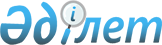 "ЖҚТБ ауруының алдын алу туралы" Қазақстан Республикасының Заңына өзгерістер мен толықтырулар енізу туралы" Қазақстан Республикасы Заңының жобасын Қазақстан Республикасының Парламентінен қайтарып алу туралыҚазақстан Республикасы Үкіметінің 2005 жылғы 1 маусымдағы N 545 Қаулысы

      Қазақстан Республикасының Үкіметі  ҚАУЛЫ ЕТЕДІ: 

      Қазақстан Республикасы Үкіметінің 2003 жылғы 27 қыркүйектегі N 988  қаулысымен  енгізілген "ЖҚТБ ауруының алдын алу туралы" Қазақстан Республикасының Заңына өзгерістер мен толықтырулар енгізу туралы" Қазақстан Республикасы Заңының жобасы Қазақстан Республикасының Парламентінен қайтарып алынсын.       Қазақстан Республикасының 

      Премьер-Министрі 
					© 2012. Қазақстан Республикасы Әділет министрлігінің «Қазақстан Республикасының Заңнама және құқықтық ақпарат институты» ШЖҚ РМК
				